16 July 2020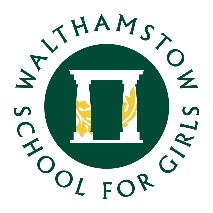 Dear Parent / CarerAs your daughter reaches the end of the summer term and her final year of her primary school education, we are very much looking forward to welcoming her to the Walthamstow School for Girls community.  We have been busy making plans for your daughter’s start at Walthamstow School for Girls, although this will be very different to any Year 7 group we have had previously.  The first day of term for Year 7 students will be Monday 7th September.  Please put this date in your diary.  Further information about the start of school will be published on the school website and sent to you via email.We are currently following government guidelines very closely to ensure your daughter’s safety at school.  She will be joining our school as part of a ‘Year 7 bubble’.  This means she will be arriving and leaving school at the same time as her Year 7 peers and they will have their breaks and lunchtimes within their bubble.  Lessons will to take place as tutor groups and movement around the school is likely to be minimal.  Until we receive further government guidance, this is our plan for the start of the academic year.  As we all know, this is an unprecedented situation and we are all navigating our way around a new system.  We would like to reassure you that, at the heart of our practice, your daughter’s wellbeing will be our main priority.  Walthamstow School for Girls is a very special place and it will be an important part of your daughter’s life for the next five years.  We are a school community and we care about one another.  Students enjoy being at our school and look after one another.  With this in mind, we hope your daughter enjoyed receiving a postcard from our current Year 7 students.  They will have been in the same position as your daughter at this point last year although, as stated above, things are very different.  As you know, the current situation has prevented us from following our usual welcoming programme for Year 6 students.  We are just as disappointed as the students not to have been able to offer a taster day and a Year 6 Parent Evening, but our main focus now will be on ensuring all our Year 7 students have a positive start at our school.We have an experienced team of staff in place to ensure your daughter is looked after and supported throughout her time at Walthamstow School for Girls.  We will be putting together a welcoming video prior to her joining our school and introducing her to key staff.  Please continue to check your emails and the ‘Year 6 Transition’ page on our school website for further information about this and all other information relating to the school start in September.As your daughter embarks on this very exciting next stage of her educational journey, we would like to reiterate how much we are looking forward to having her join us in September 2020.   Yours faithfully Ms T Jean-Baptiste					Ms K H Pratt
Student Progress Leader Year 7				Assistant Headteacher